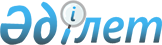 О внесении дополнений в решение маслихата города Астаны от 29 апреля 2004 года N 40/7-III "О Правилах организации работы и взаимодействия государственных органов города Астаны по изъятию (выкупу) земельных участков (права землепользования)" (зарегистрировано департаментом юстиции г. Астаны 11 мая 2004 года за N 327)
					
			Утративший силу
			
			
		
					Решение Маслихата города Астаны от 29 марта 2005 года N 128/17-III.
Зарегистрировано Департаментом юстиции города Астаны 14 апреля 2005 года N 384. Утратило силу - решением Маслихата города Астаны от 21 сентября 2006 года N 283/35-III




Извлечение из решения маслихата города Астаны






от 21 сентября 2006 года N 283/35-III





      Маслихат города Астаны РЕШИЛ:






      ...






      решение маслихата города Астаны от 29 марта 2005 года N 128/17-III "О внесении дополнений в решение маслихата города Астаны от 29 апреля 2004 года N 40/7-III "О Правилах организации работы и взаимодействия государственных органов города Астаны по изъятию (выкупу) земельных участков (права землепользования)" (зарегистрировано в Реестре государственной регистрации нормативно-правовых актов за N 384, опубликовано в газетах "Астана хабары" 21 апреля 2005 года, "Вечерняя Астана" 21 апреля 2005 года),






      ...






      2. Настоящее решение вступает в силу со дня принятия.





      Председатель сессии






      маслихата города Астаны              М. Жолдасбеков





      Секретарь маслихата






      города Астаны                        В. Редкокашин






______________________________________



      Рассмотрев предложение акимата города Астаны, руководствуясь статьей 6 Закона Республики Казахстан от 23 января 2001 года "
 О местном 
 государственном управлении в Республике Казахстан" и 
 Земельным 
 кодексом Республики Казахстан, маслихат города Астаны 

 РЕШИЛ

:



     1. Внести в 
 решение 
 маслихата города Астаны от 29 апреля 2004 года N 40/7-III "О Правилах организации работы и взаимодействия государственных органов города Астаны по изъятию (выкупу) земельных участков (права землепользования)" (зарегистрировано департаментом юстиции г. Астаны 11 мая 2004 года за N 327, опубликовано в газетах "Астана хабары" 15 мая 2004 года, "Вечерняя Астана" 20 мая 2004 года) следующие дополнения:



     в Правилах организации работы и взаимодействия государственных органов города Астаны по изъятию (выкупу) земельных участков (права землепользования), утвержденных указанным решением:



     параграф 6 главы 4 дополнить пунктом 34-1 следующего содержания:



     "34-1. Выкуп земельных участков, находящихся в государственной собственности, осуществляется на основе договора купли-продажи, заключенного с соблюдением требований Земельного кодекса Республики Казахстан";



     главу 4 дополнить параграфом 7-1 с пунктом 35-1 следующего содержания:



     "

§

 7-1. Принятие решения о предоставлении находящихся в государственной собственности земельных участков, неразрывно связанных с использованием изъятых участков



     35-1. Оформление права собственности на находящиеся в государственной собственности земли, неразрывно связанные с использованием изъятых земельных участков осуществляется на основании решения межведомственной комиссии об изъятии земельных участков для государственных надобностей";



     параграф 6 главы 5 дополнить пунктом 62-1 следующего содержания:



     "62-1. Выкуп земельных участков, находящихся в государственной собственности, осуществляется на основе договора купли-продажи, заключенного с соблюдением требований Земельного кодекса Республики Казахстан";



     главу 5 дополнить параграфом 7-1 с пунктом 63-1 следующего содержания:



     "

§ 

7-1. Принятие решения о предоставлении находящихся в государственной собственности земельных участков, неразрывно связанных с использованием изъятых участков



     63-1. Оформление права собственности на находящиеся в государственной собственности земли, неразрывно связанные с использованием изъятых земельных участков осуществляется на основании решения межведомственной комиссии об изъятии земельных участков для государственных надобностей".



     2. Настоящее решение вступает в силу со дня регистрации в органах юстиции.


     Председатель сессии




     маслихата города Астаны                    Б. Сыздыкова



     Секретарь маслихата




     города Астаны                              В. Редкокашин 



     СОГЛАСОВАНО:



     Председатель Астанинского




     городского комитета по




     управлению земельными ресурсами            Т. Нуркенов


					© 2012. РГП на ПХВ «Институт законодательства и правовой информации Республики Казахстан» Министерства юстиции Республики Казахстан
				